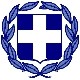                                                                                                                      Η Δ/ντριαΛυμπερτού ΜαρίαΣας υπενθυμίζουμε ότι:Παρατηρήσεις: α) η προσφορά κατατίθεται κλειστή σε έντυπη μορφή(όχι με email ή fax) στο σχολείο β) με κάθε προσφορά κατατίθεται από το ταξιδιωτικό γραφείο απαραιτήτως και Υπεύθυνη Δήλωση ότι διαθέτει βεβαίωση συνδρομής των νόμιμων προϋποθέσεων λειτουργίας τουριστικού γραφείου, η οποία βρίσκεται σε ισχύ.γ) θα θέλαμε να συνταξιδέψουμε με το 1ο Γυμνάσιο Πεύκης και το 2ο Γυμνάσιο Πεύκης.ΕΛΛΗΝΙΚΗ ΔΗΜΟΚΡΑΤΙΑΥΠΟΥΡΓΕΙΟ  ΠΑΙΔΕΙΑΣ ΚΑΙ ΘΡΗΣΚΕΥΜΑΤΩΝΠΕΡΙΦΕΡΕΙΑΚΗ Δ/ΝΣΗ Π.Ε. ΚΑΙ Δ.Ε. ΑΤΤΙΚΗΣΔΙΕΥΘΥΝΣΗ ΔΕΥΤΕΡΟΒΑΘΜΙΑΣ ΕΚΠΑΙΔΕΥΣΗΣΒ΄ ΑΘΗΝΑΣ1ο ΗΜΕΡΗΣΙΟ ΓΥΜΝΑΣΙΟ ΛΥΚΟΒΡΥΣΗΣ ΑΤΤΙΚΗΣ ΑΓΙΟΥ ΓΕΩΡΓΙΟΥ 17 ΛΥΚΟΒΡΥΣΗ ΑΤΤΙΚΗΣ 14123              τηλ.:2102844529 Fax: 2102825700Email: mail@gym-lykovr.att.sch.grΗμερομηνία Αρ. Πρ. : 512/26-11-191ΣΧΟΛΕΙΟ                1ο ΓΥΜΝΑΣΙΟ ΛΥΚΟΒΡΥΣΗΣ2ΠΡΟΟΡΙΣΜΟΣ/ΟΙ-ΗΜΕΡΟΜΗΝΙΑ ΑΝΑΧΩΡΗΣΗΣ ΚΑΙ ΕΠΙΣΤΡΟΦΗΣΚΩΝΣΤΑΝΤΙΝΟΥΠΟΛΗ, πρόσκληση από σχολείο της ομογένειας και συμμετοχή στο 1ο Ελληνικό Ευρωπαϊκό Μαθητικό Συνέδριο- Διοργάνωση ELEMASYN: 12-15 Μαρτίου 20203ΠΡΟΒΛΕΠΟΜΕΝΟΣ ΑΡΙΘΜΟΣ ΣΥΜΜΕΤΕΧΟΝΤΩΝ(ΜΑΘΗΤΕΣ-ΚΑΘΗΓΗΤΕΣ)7 μαθητές - 2 καθηγητές4ΜΕΤΑΦΟΡΙΚΟ ΜΕΣΟ/Α-ΠΡΟΣΘΕΤΕΣ ΠΡΟΔΙΑΓΡΑΦΕΣΑεροπλάνο: αεροπορικά εισιτήρια , Πρωινή πτήση από Αθήνα και απογευματινή από Κωνσταντινούπολη . Σύγχρονο τουριστικό λεωφορείο τελευταίας τεχνολογίας, με όλες τις απαραίτητες από την κείμενη Ελληνική νομοθεσία προδιαγραφές και έντυπα καταλληλότητας (έγγραφα καταλληλότητας των οχημάτων, επαγγελματική άδεια οδήγησης, ελαστικά σε καλή κατάσταση κ.λ.π.) καθώς και τις προϋποθέσεις ασφαλείας για μετακίνηση μαθητών (ζώνες ασφαλείας, έμπειρο οδηγό κ.λπ.)Μετάβαση από το σχολείο προς το αεροδρόμιο Ελευθέριος Βενιζέλος και αντίστροφα.Μετάβαση από το αεροδρόμιο της Κωνσταντινούπολης στο ξενοδοχείο και αντίστροφα.Λεωφορείο για όλες τις μεταφορές στην Πόλη5ΚΑΤΗΓΟΡΙΑ ΚΑΤΑΛΥΜΑΤΟΣ-ΠΡΟΣΘΕΤΕΣ ΠΡΟΔΙΑΓΡΑΦΕΣ(ΜΟΝΟΚΛΙΝΑ/ΔΙΚΛΙΝΑ/ΤΡΙΚΛΙΝΑ-ΠΡΩΙΝΟ Ή ΗΜΙΔΙΑΤΡΟΦΗ) Τρεις (3) διανυκτερεύσεις σε ξενοδοχείο  4* στο κέντρο της Κωνσταντινούπολης σε τρίκλινα κατά βάση  δωμάτια για τους μαθητές και μονόκλινα για τους εκπαιδευτικούς. Καθημερινά πρωινό σε μπουφέ  και  δείπνο εντός η εκτός των ξενοδοχείων  .6ΛΟΙΠΕΣ ΥΠΗΡΕΣΙΕΣ (ΠΡΟΓΡΑΜΜΑ, ΠΑΡΑΚΟΛΟΥΘΗΣΗ ΕΚΔΗΛΩΣΕΩΝ, ΕΠΙΣΚΕΨΗ ΧΩΡΩΝ, ΓΕΥΜΑΤΑ κ.τ.λ.))Επισκέψεις - ξεναγήσεις στην πόλη της  Κωνσταντινούπολης σύμφωνα με το πρόγραμμα που θα κατατεθεί από τον υπολειπόμενο χρόνο του συνεδρίουΣυνοδός- Ξεναγός του γραφείου σε όλη τη διάρκεια της εκδρομής7ΥΠΟΧΡΕΩΤΙΚΗ ΑΣΦΑΛΙΣΗ ΕΥΘΥΝΗΣ ΔΙΟΡΓΑΝΩΤΗ(ΜΟΝΟ ΕΑΝ ΠΡΟΚΕΙΤΑΙ ΓΙΑ ΠΟΛΥΗΜΕΡΗ ΕΚΔΡΟΜΗ)ΝΑΙΣυμβόλαιο ομαδικής και ατομικής ασφάλισης όλων των μετακινούμενων μαθητών και εκπαιδευτικών(Να επισυνάπτεται αναλυτικός πίνακας υποχρεωτικά στη προσφορά σας.)8ΠΡΟΣΘΕΤΗ ΠΡΟΑΙΡΕΤΙΚΗ ΑΣΦΑΛΙΣΗ ΚΑΛΥΨΗΣΕΞΟΔΩΝ ΣΕ ΠΕΡΙΠΤΩΣΗ ΑΤΥΧΗΜΑΤΟΣ  Ή ΑΣΘΕΝΕΙΑΣ ΝΑΙ(Διασφάλιση πλήρους ιατροφαρμακευτικής περίθαλψης μαθητών κ συνοδών) / Ασφάλιση Ευθύνης Διοργανωτή και πρόσθετη ασφάλιση κάλυψης εξόδων σε περίπτωση ατυχήματος ή ασθένειας )9ΤΕΛΙΚΗ ΣΥΝΟΛΙΚΗ ΤΙΜΗ ΟΡΓΑΝΩΜΕΝΟΥ ΤΑΞΙΔΙΟΥ(ΣΥΜΠΕΡΙΛΑΜΒΑΝΟΜΕΝΟΥ  Φ.Π.Α.)ΝΑΙΤελική συνολική τιμή της εκπ. εκδρομής (συμπεριλαμβανομένων Φ.Π.Α. και όλων των φόρων, κ.ο.κ)10ΕΠΙΒΑΡΥΝΣΗ ΑΝΑ ΜΑΘΗΤΗ (ΣΥΜΠΕΡΙΛΑΜΒΑΝΟΜΕΝΟΥ Φ.Π.Α.)ΝΑΙΤελική τιμή ανά μαθητή(συμπεριλαμβανομένων Φ.Π.Α. και όλων των φόρων, κ.ο.κ)11ΚΑΤΑΛΗΚΤΙΚΗ ΗΜΕΡΟΜΗΝΙΑ ΚΑΙ ΩΡΑ ΥΠΟΒΟΛΗΣ ΠΡΟΣΦΟΡΑΣΠέμπτη  5-12-2019 ώρα 12:00στο Γραφείο της Διευθύντριας12ΗΜΕΡΟΜΗΝΙΑ ΚΑΙ ΩΡΑ ΑΝΟΙΓΜΑΤΟΣ ΠΡΟΣΦΟΡΩΝΤο άνοιγμα των προσφορών και η επιλογή του ταξιδιωτικού γραφείου θα γίνει την Δευτέρα 9-12-2019, ώρα 13:00 π.μ. στο γραφείο της Διευθύντριας